Can you guess the  festival?     ___________________________________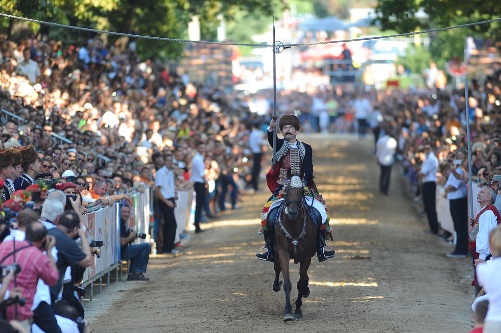    ______________________________________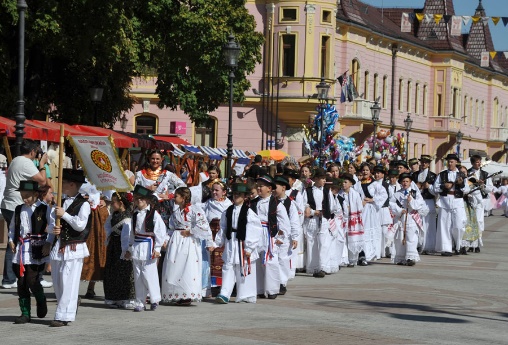   ______________________________________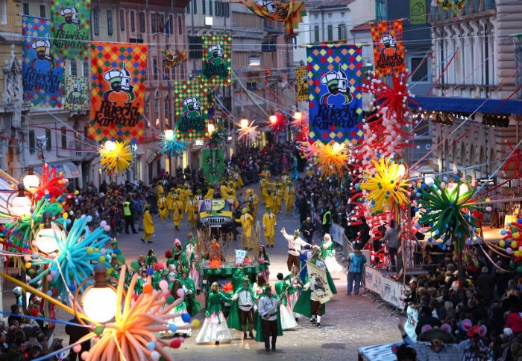   _____________________________________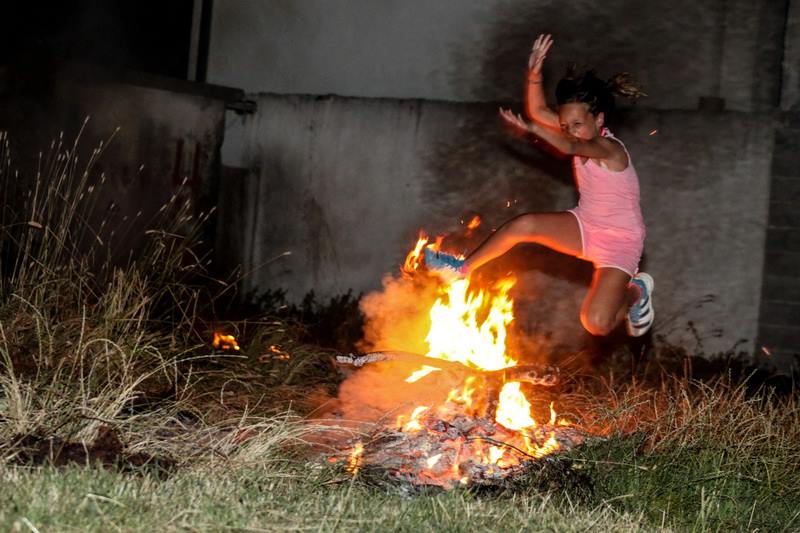 FestivalDateDescriptionVinkovačke jeseni(Vinkovci  autumn  festival)-A couple  of days before September 23rd (beginning of autumn) -Lasts for about a weekAutumn festival in Vinkovci- town near Vukovar and the oldest town in Europe. During this festival (called 'jeseni') there is a fair where you can buy traditional handmade Croatian products such as wooden objects, bidding hearts, tradition inspired clothes and similar. It's famous for festival parade in which you can see folk dance (folklor), music and tradition-keepers groups.Đakovački vezovi(Embroideries of Đakovo)-End of June and beginning of July-Lasts for two weeksDuring this festival you can see different kinds od traditional Croatian products and decorations and of course the main parts are parades of folk dance and music groups who wear national uniforms. Some people even bring their horses and traditional carriages. This festival is very similar to Vinkovačke jeseni.Ivanjski krijesovi(Saint John's Eve)23rd of JuneFestival dedicated to birth of St. John the Baptist. For this festival people light fires in the evening usually on the banks of rivers. They put branches in the fire and the children and young people jump over the flames. It is believed that this custom protects people from evil forces and witches.It is actually a pre-Christian folk custom belonging to the cycle of customs related to the winter and summer solstices, and the spring and autumn equinoxes. June bonfires are related to the harvesting traditions and the beginning of summer.Velika i Mala Gospa(Assumption of Mary ,Nativity of Mary)August, 15September, 8Mala Gospa is religious festival dedicated to birth of Blissful Virgin Mary. Velika Gospa is also a religious festival dedicated to Blissful Virgin Mary's Assumption. This festival is not celebrated only in Croatia but in a lot of other countries too. In Croatia it is a national holiday.Riječki karneval(Rijeka Carnival)Late January or the beginning of FabruaryCostumed festival in town of Rijeka. It has been added to the list of the 500 most important events in Europe and the Sunday Times declared it one of the most exotic world events. During this festival all activities and parades are attended under the masks. The main parade is followed by a children parade. It brings out your imagination and creativity so the motto of Rijeka Carnival is - Be whatever you want!Sinjska alka(The Alka of Sinj)Beginning  of  AugustAncient knightly tournament in horse back riding in which alkars, riding on horses in full gallop try to hit the steal alka (metal ring) hanging across the racecourse with a spear. The alka ring consist of two rings with a shared center. Hitting into the little central ring (u sridu) brings three points, into the upper part two points, and hitting into the one of two lower parts brings one point. Alkars are dressed in very ceremoniusly traditional clothes. The jubilee 300th Alka was held in 2015.